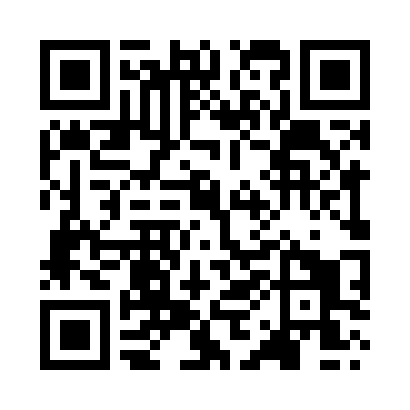 Prayer times for Chelvey, Bristol, UKWed 1 May 2024 - Fri 31 May 2024High Latitude Method: Angle Based RulePrayer Calculation Method: Islamic Society of North AmericaAsar Calculation Method: HanafiPrayer times provided by https://www.salahtimes.comDateDayFajrSunriseDhuhrAsrMaghribIsha1Wed3:465:421:086:158:3510:312Thu3:445:411:086:168:3610:343Fri3:415:391:086:178:3810:374Sat3:385:371:086:188:4010:395Sun3:355:351:086:198:4110:426Mon3:325:331:086:208:4310:457Tue3:295:321:086:218:4410:488Wed3:265:301:086:228:4610:509Thu3:235:281:086:238:4710:5310Fri3:205:271:076:248:4910:5611Sat3:175:251:076:258:5110:5912Sun3:165:241:076:268:5211:0013Mon3:155:221:076:278:5411:0114Tue3:145:201:076:288:5511:0115Wed3:135:191:076:288:5711:0216Thu3:135:181:076:298:5811:0317Fri3:125:161:076:309:0011:0418Sat3:115:151:086:319:0111:0419Sun3:115:131:086:329:0211:0520Mon3:105:121:086:339:0411:0621Tue3:095:111:086:349:0511:0722Wed3:095:101:086:349:0711:0723Thu3:085:081:086:359:0811:0824Fri3:085:071:086:369:0911:0925Sat3:075:061:086:379:1111:0926Sun3:075:051:086:379:1211:1027Mon3:065:041:086:389:1311:1128Tue3:065:031:086:399:1411:1129Wed3:065:021:096:409:1511:1230Thu3:055:011:096:409:1711:1331Fri3:055:011:096:419:1811:13